A descriptive cross-sectional study on various uses and outcomes of Garcinia Kola among people of Oshimili North in the Delta State of NigeriaByVincent Icheku1,* , 'Ifeanyichukwu Fidelis Onianwah2,*, Augustine Nwulia3,*1 Senior lecturer, School of health and social care, London South Bank University2 Senior Research Fellow, Rexall Laboratory Research Services, Port Harcourt, Nigeria.3Research Fellow, Faculty of Humanities, University of Port Harcourt, Rivers State.*Corresponding Author: ichekuv@lsbu.ac.ukABSTRACT Background: A preliminary review of literature for this study shows that the use of Garcinia Kola (bitter kola) as plant medicine is common among Africans but no scientific evidence to support its uses to prevent or treat common medical conditions. The purpose this study, therefore, is to determine whether ingesting bitter kola could provide relief for common health conditions such as cough and flu symptoms, food poison, act as anti-bacteria, anti-virus, anticancer and libido enhancement.Methods: This descriptive cross-sectional quantitative study was based on a structured questionnaire for adults aged 18 and above (n = 274) in Oshimili North Local Government area of Delta State of Nigeria. Likert scale data was coded as follows. 1 = Strongly disagree 2 = Disagree 3 = Neutral 4 = Agree 5 = Strongly agree. As Likert-type data is usually ordinal data, which makes more sense when converted to interval data. The converted ordinal data was analysed using SPSS computer software. Ethical requirement including the administration of information sheet, written informed consent and the provision of confidentiality were ensured. Results: Total questionnaire returned and analysed n=274; male (n=155) female (n=119) respondents. The results show that the benefits derive from ingesting bitter kola was rated high for cough, bacterial or viral infection and anti-cancer. The results also show that most of the respondents consider bitter kola having low benefits for relieving food poison, diarrhea, or stomach upset. Chi-square results show no association between gender and perceived benefits of bitter kola for relieving these conditions. In addition, results show that females perceive benefits derive from ingesting bitter kola as low as an aphrodisiac whereas males consider it as average. Chi-square results show significant association between gender and perceived benefits of bitter kola as an aphrodisiac.  Conclusion: The study found that bitter kola provides health benefits for cough and other cold symptoms; act as anti-bacterial, anti-viral infections and anti-cancer. However, this study could not find any conclusive evidence to supports the age long claim of bitter kola as treatment for food poison, diarrhea or stomach upset and aphrodisiac (libido). Key Words: Anti-oxidant, bitter Kola, flavonoid, health benefits, plant medicine, phytochemical__________________________________________________________________________IntroductionThe study was spurred on by the World Health Organisation (WHO) Plant and Traditional Medicine strategy for 2014-2023, which aims to harness the use of plant medicine to improve population health. The WHO data demonstrated that of 129 member countries, 80 per cent recognised the use of plants’ medicine. Garcinia Kola is one of the medicinal plants, which has been used in African ethno medicine because of its purgative, antiparasitic, antimicrobial properties. [1] Garcinia Kola is botanically name for Bitter kola. It is flowering plant found in subtropical or tropical moist lowland forests of Nigeria, Senegal, Sierra Leone, Liberia, Ghana, Gabon, Ivory Coast, Democratic Republic of the Congo, Cameroon and Benin republic. The name better Kola came from the bitter astringent and resinous taste, which is followed by a slight sweetness you get from chewing the kola. In Nigeria, Garcinia Kola is called aku-ilu, adu or ugolo in Igbo, orogbo in Yoruba and namijingworo in Hausa. It is highly valued in Africa and used for hospitality during cultural and social ceremonies. [1]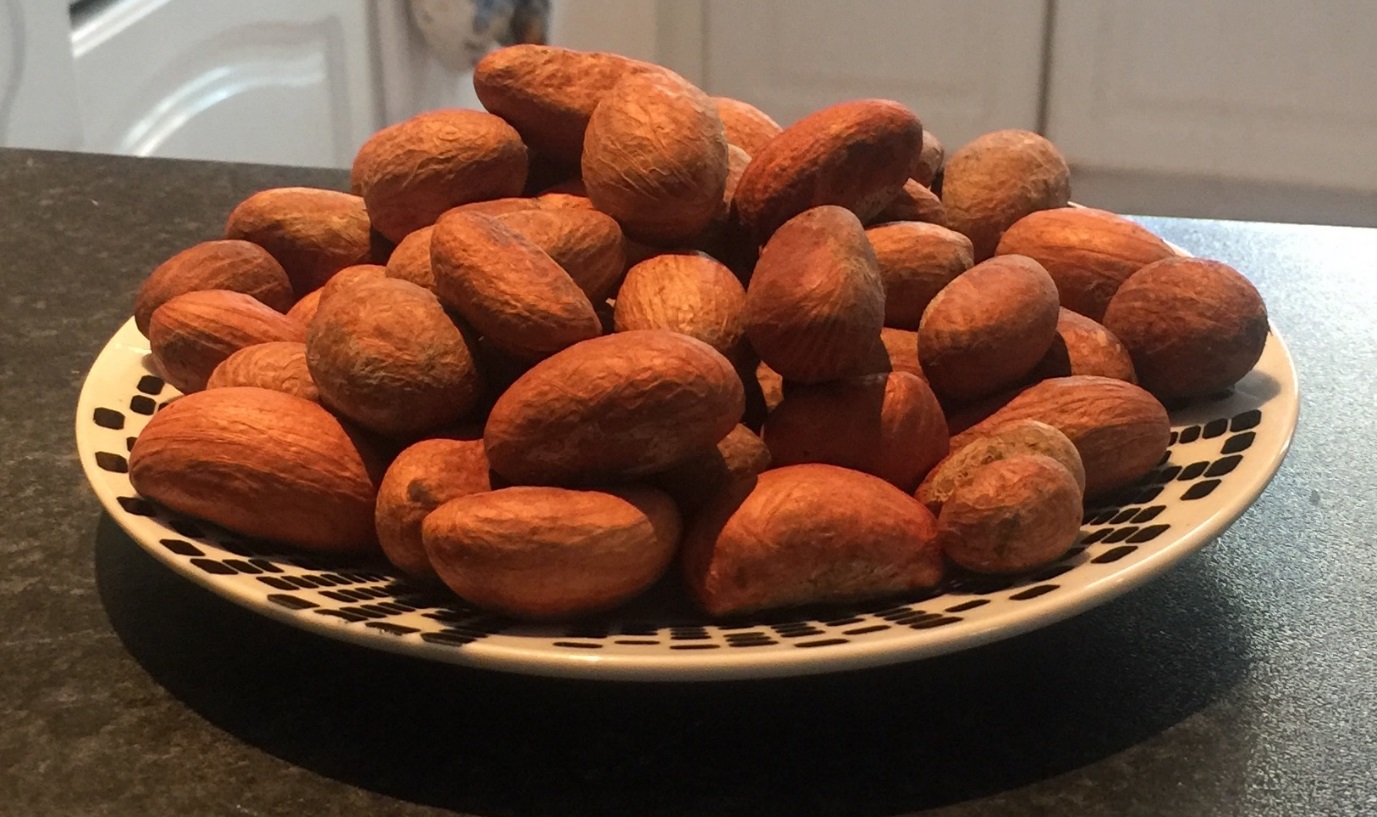 The phytochemical property of Garcinia Kola has attracted the attention of many scientists. Phytochemicals are non-nutritive chemicals that plants produce to protect themselves from diseases. [2] Phytochemicals are known to possess antioxidants and anti-microbial properties that make them valuable to human. For example, a review of scientific literature found that antioxidant protects human cells against oxidative damage and reduce the risk of developing certain types of cancer. [3] Garcinia Kola protects against the oxidation of lipoprotein, through antioxidant and scavenging activities of flavonoid. [4] Some of the phytochemicals compounds isolated from Garcinia Kola includes oleoresin, tannin, saponins, alkaloids, cardiac glycoside, biflavonoids such as kolaflavonone, and 2 hydroxyflavonoids. In addition, two new chromanols; garcioic and garcinal together with - tocotrienol have been reportedly isolated from bitter kola. [5] Garcinia Kola is highly valued plant medicine and used widely in Africa for its medicinal properties [1], but there is a disparity between highly prevalent use of the plant and solid evidence of it health benefits.  These researchers were unable to find any previous research that has been carried out to explore this topic using quantitative research method.  Thus, this study aims to examine the various uses of Garcinia Kola among people of Oshimili North in the Delta State of Nigeria.  The objective is to determine the outcomes of Garcinia Kola’s uses as remedy for common health conditions such cough and flu symptoms, food poisoning, bacteria, virus, cancer prevention and libido enhancement. MethodologyA quantitative research method was chosen for this study because it is probably the most commonly used research method in quantifying or measuring health benefits.  The quantitative research method was also selected for this study because the research question involves quantifying a population sample rather than the experiences of an individual. Quantitative research method has its origins in positivism; a world of objective reality that can be measured or quantified. [6] The method lends itself to be interpreted in a quantifiable way without allowing for manipulation of respondents outcomes. [7]The quantitative approach made it possible for this study to be reproducible and its findings generaliseable to other communities ingesting bitter kola. Furthermore, these researchers have a positivist view, in that the finding of the study is identified by unbiased, impartial observers who look closely and carried out the study in a detached and unemotional way. Finally, using the quantitative research approach, these researchers were able to examine the relation between ingesting bitter kola and health benefits.Sample SelectionAn initial study shows that most adults in Oshimili North Local Government of Delta State in Nigeria ingest bitter kola. As it was impossible to gather information from an estimated population of 80,000 people from the local government area, a sample of 300 adults was randomly selected. [8] A sample is a subsection of a population selected to participate in a research study. [9] A survey that is based on some form of random sampling technique will produce a sample, which is representative of the particular population under study and will produce findings that may be generalised to the wider population. [10] Therefore, the use of random sampling technique in this study is intended to give every member in the population frame equal chance of being selected, thereby produce a sample that is representative. The survey took place between the months of June 2015 and September 2015. Out of the 300 questionnaires that were handed out, 210 were returned by the first week of September. Additional 60 questionnaires were returned by the last day of September after many follow up prompts and reminders. Thus, a total of 270 questionnaires were returned. Data CollectionQuantitative researchers usually use methods of data collection, which is then transformed into numerical data to be statistically manipulated in order to answer the research question. [11] Quantitative data is often gathered through questionnaires that are carefully developed and structured to provide researcher with numerical data that can be explored statistically and yield a result that can be generalised to a larger population. [10] Data on the use of bitter kola was collected using a purpose-designed, cross-sectional anonymous questionnaire, administered on a single occasion. The data was collected using questionnaire consisting of 9 questions, which took approximately 20 minutes to complete. Pilot StudyThe pilot study was conducted on 20 members of Isunambagu social club of Ibusa and Ibusa Development Union United kingdom branch. The aim of the pilot study is in line with some scholars’ view that it is a mini version of the main study designed to help the researchers determine the feasibility of the study and reliability of the data collecting tool. [12] Thus, subsequent adjustments were made to the questionnaire based on outcome of the pilot study.Data Analysis To analyse the Likert scale data, these researchers ‘coded respondents’ responses as follows. 1 = Strongly disagree 2 = Disagree 3 = Neutral 4 = Agree 5 = Strongly agree. As Likert-type data is usually ordinal data, we could only say that one score is higher than another, not the distance between the points. In addition, ordinal data makes more sense when converted to interval data using interval scale.  Interval scale is a metric scale that has constant, measure equal distance between values, but the zero point is arbitrary. It is measured on a linear scale, and can take on positive or negative values. [13] Thus, the interval scale used for this data analysis is designed to show how the respondents agree, neutral or disagree with statements in relation to their use of bitter kola on a 5-point scale. For example, the Likert scale uses the response categories of strongly agree, agree, disagree, strongly disagree, neither agree nor disagree, combine agree and strongly agree responses into one category and the disagree and strongly disagree into another. This gives us three categories of responses: agree, disagree and neutral. The use of Likert scale in this study yielded ordinal data, which were converted to interval data using interval scale. [14] Inferential statistics for ordinal data, on the other hand, uses non-parametric tests, such as chi squared, because parametric tests require internal data. [15] Thus, to display the distribution of respondents’ responses i.e. (that agree, neutral, disagree) these researchers used percentages and a bar chart as illustrated below. In addition to the use of percentages and bar charts to display measure of responses, chi squared statistical test was used to show correlation between the data and the question. The aim of applying chi squared statistical test is to indicate whether a statistically significant relationship exists within the data relationships.The data analysis, therefore, involves descriptive analysis and testing for significance of associations, which were carried out within the collected data. These researchers have chosen descriptive statistics because it is an appropriate approach when large quantities of data have been collected. [16] The descriptive statistics made it possible for the data to be organised and presented using tables and graphs in line with quantitative research method. The analysed data using descriptive statistics yielded results that can be generalised to a larger population. [16]ResultsA total of 300 questionnaires were handed out to respondents.  Of these, 26 questionnaires were omitted from the data analysis, as they were missing responses amounting to 8.7 per cent drop outs. Therefore, final response rate was 274 which amounted to 91 per cent response rate. The respondents were asked the following questions 1 and 2 and their responses are illustrated in the following table 3.1 and 3.2.Question 1: How do you rate the following statements in relation to your use of Garcinia Kola?Table 1The data on table 1 show the ratings of respondents for the use of Garcinia Kola. The results show no significant association with gender for statements of using bitter kola for Cough; Food poison, diarrhea or stomach upset; Flu, sneezing, catarrh and/or other cold symptoms; Bacterial Infection; and Anti-cancer. The data also shows that both males and females mostly agree to using bitter kola for Cough; Food poison, diarrhea or stomach upset; Flu, sneezing, catarrh and/or other cold symptoms; Bacterial Infection; and Anti-cancer. A significant association was seen for the statement of using Garcinia Kola as an Aphrodisiac wherein 56.18 per cent of the males agree on this whereas 39.67 per cent of females are mostly neutral on this.Question 2: How do you rate the benefits derives from ingesting Garcinia Kola in relation to the following statements?Table 2The data on table 2 shows ratings of all respondents for the health benefits derived from ingesting Garcinia Kola. The benefits derive from ingesting bitter kola was rated high for cough. In other words, most of the respondents consider Garcinia Kola as having high benefits for relieving Cough. Chi-square test result shows no association between Gender and perceived benefits of Garcinia Kola for relieving Cough. The respondents consider Garcinia Kola having low benefits for relieving Food Poison, diarrhea, or stomach upset regardless of gender.  Chi-square results show no association between Gender and perceived benefits of bitter kola for relieving Food Poison, diarrhea, or stomach upset.The table shows that most of the respondents consider bitter kola having higher benefits for relieving Bacterial or viral infection regardless of gender. Chi-square results show no association between Gender and perceived benefits of Garcinia Kola for relieving Bacterial or viral infection.  The table also shows that most of the respondents consider Garcinia Kola as having high benefits for Anti-cancer. Chi-square results show no association between Gender and perceived benefits of Garcinia Kola for Anti-cancer.  The table finally shows that most Females perceive bitter kola as low as an Aphrodisiac whereas Males consider it as Average. Chi-square results show significant association between Gender and perceived benefits of bitter kola as an Aphrodisiac.  DiscussionThe study found that both males and females mostly agree to using bitter kola for cough; food poison, diarrhea or stomach upset; Flu, sneezing, catarrh and/or other cold symptoms; bacterial infection; and anti-cancer. There is no significant association with gender for statements of using bitter kola for Cough; Food poison, diarrhea or stomach upset; Flu, sneezing, catarrh and/or other cold symptoms; bacterial infection; and anti-cancer. However, the study found significant association with using bitter kola as an aphrodisiac wherein 56.18 per cent of the males agree on this whereas 39.67 per cent of females are mostly neutral. The evidence that emerged when we rated the respondents for the benefits derived from ingesting bitter kola for cough; food poison, diarrhea or stomach upset; flu, sneezing, catarrh and/or other cold symptoms; bacterial or viral infections and cancer is discussed below:The results from this study, provides scientific evidence that Garcinia kola has the capability of relieving cough symptoms, viral and bacterial infections. The finding is supported by one study, which demonstrated that both the seed and leaf of bitter kola have antibacterial activity on clinical isolates of Escherichia coli, Salmonella typhi including Streptococcus pyogenes and Staphylococcus aureus. The researchers used 10g of the ground bitter kola’s seeds and leaves were in four sets; 90ml of the extraction solvents was added to each set, which was tested on organism, rather human. Phytochemical screening of the extracts revealed the presence of some bioactive components like alkaloids, saponins, tannins, anthraquinones and cardiac glycosides. The antibacterial activity of the Garcinia Kola is attributed to these components of the seed and leaf extracts. The acclaimed anti-virus- and anti-bacterial activities of bitter kola demonstrated by this research data was attributed to phytochemical property of the Garcinia Kola. [17] The phytochemical property of Garcinia Kola has attracted the attention of many scientists in recent times. [18] One study demonstrated that phytochemicals found in Garcinia Kola possess antioxidants properties. Antioxidant protects human cells against oxidative damage and reduces the risk of developing certain types of cancer. It inhibits proliferation of cancer cells as well as alters cellular redox status. The study added that bitter kola protects against the oxidation of lipoprotein, through antioxidant and scavenging activities of flavonoid. [19] Another study showed that phytochemical from Garcinia Kola could successfully treat the virus that causes Ebola hemorrhagic fever by halting multiplication of the virus in laboratory rats. If repeated in humans, this would give the body a chance to fight off the virus. Dr Maurice Iwu, who set up and heads the Bio resources Development and Conservation Programme, led the research team and announced the discovery at the 16th International Botanical Congress in St Louis in the US. [20] One study found that the high rated anti-virus and bacterial activities of Garcinia Kola might be attributed to its active compound known as dimeric flavonoid, which is one of phytochemicals compounds isolated from Garcinia Kola. [21] Another study demonstrated that Baicalin, a flavonoid isolated from Scutellaria baicalensis (Lamieaceae), inhibits HIV-1 infection and replication. Baicalein and other flavonoids such as Robusta flavone and hinokiflavone have been shown to inhibit HIV-1 and reverse transcriptase. [22] Some scholars studied the dengue virus properties of four types of flavonoid; quercetin, hesperetin, naringin, and daidzein at different stages dengue virus type-2 infection and replication cycle.  They found that quercetin type flavonoid to be most effective against DENV-2 in Vero cells. [23]Table 2 shows that majority of the participants in this survey rated anti-virus and anti-bacterial activities of Garcinia Kola high. The table also shows that most of the respondents consider Garcinia Kola having low benefits for relieving Food Poison, diarrhea, or stomach upset. The Chi-square test results show no association between Gender and perceived benefits of the Garcinia Kola for relieving food poison, diarrhea, or stomach upset. We are not surprised at this finding as the conditions are not only caused by bacteria and virus; there are also caused by certain parasites, such as Giardia intestinal parasite that causes giardiasis. [24] [25] We could not find any research evidence to suggest that the aforementioned parasite is responsive to the medicinal property of bitter kola.Some scholars argued that consumption of antioxidant-rich plants helps prevent cancer. [26] In other words, major public health benefits could be achieved by substantially increasing consumption of the antioxidant-rich foods. [27] This present study confirms the findings of the studies from the perspective of bitter kola having antioxidant properties. Antioxidants as alluded to earlier protect cellular components from oxidative damage, which is likely to decrease risk of mutations and carcinogenesis and also protect immune cells, allowing them to maintain immune surveillance and response. [26] The mechanisms for antioxidant action include suppression of Reactive Oxygen Species (ROS) formation. ROS are chemically reactive molecules that contain oxygen and form as a natural byproduct of the normal metabolism of oxygen, which have important roles in cell signaling and homeostasis.Some studies posited that antioxidant suppresses ROS formation either by inhibition of enzymes or by chelating trace elements involved in free radical generation. [28] Similarly, flavonoid, which is one of the phytochemicals compounds isolated from bitter kola, inhibit the enzymes involved in ROS. [21] Flavonoids possess many biochemical properties, but the best-described property of almost every group of flavonoids is their capacity to act as antioxidants. [27]The mechanisms by which flavonoids act to prevent cancer include down regulation of mutant protein; cell cycle arrest; tyrosine kinase inhibition; inhibition of heat shock proteins; estrogen receptor binding capacity; inhibition of expression of Ras proteins. The mutations of proteins has been claimed to be among the most common genetic abnormalities in human cancers. Inhibition of expression of the p53 was found to result in the arrest of cancer cells in the G2-M phase of the cell cycle. [27] Flavonoids were also found to down regulate expression of mutant p53 protein to nearly undetectable levels in human breast cancer cells. [29] One study demonstrated that the induction of cancer cell apoptosis by flavonoids is associated with their ability to inhibit fatty acid synthase activity. [30]Several animals’ studies demonstrated that Garcinia Kola has sexual invigoration properties [31]. For example, one study using 70 per cent ethanolic extract of Garcinia Kola seeds to treat male Wistar rats in a group of eight; two doses of the Garcinia Kola (200 and 400 mg/kg body weight) were used for the treatment group, while distilled water was administered to the control group. All the treatments were orally administered daily for 28 days. On day 28, mounting frequency (MF), intromission frequency (IF) and expulsion frequency (EF) were quantified during sexual behaviour tests. The study found that the rats showed marked aphrodisiac activity with significantly increased sexual behaviour parameters compared to controls. [32] Contrary to the finding of the above study, this current study could not find clear evidence to support the age long acclaimed aphrodisiac potentials of Garcinia Kola. However, another non-human study evaluated the effect of Garcinia Kola at the dosages of 25, 50 and 100 mg/kg body weight on sexual behaviour of male rats. Male rats weighing 215.00 ± 18.58 g were randomized completely into four groups (A-D) of six animals each. Animals in group A received, orally, 0.5 ml of distilled water only while those in groups B, C and D received same volume containing 25, 50 and 100 mg/kg body weight of the seed extract respectively. Frequencies of mount (MF), intromission (IF), genital toilet (GTF) and ejaculation (EF) as well as latencies of mount (ML), intromission (IL) and ejaculation (EL) were evaluated following the pairing of male rats (1:1) with non-oestrous female rats. The parameters were monitored for the first (15-30 min), second (75-90 min) and third (180195 min) observatory periods. The levels of testosterone, luteinizing (LH) and follicle stimulating hormones (FSH) were also determined. Phytochemical screening of the bitter kola extract revealed the presence of saponins (2.78%), cardiac glycosides (0.26%), cardenolides and dienolides (0.24%), flavonoids (1.28%) and steroids (1.14%). The 25 and 100 mg/kg body weight increased (P<0.05) the MF whereas the ML was decreased by all the doses of the extract. MF and ML were not altered during the second observatory period whereas the 50 mg/kg body weight increased these parameters during the third observatory period. Other sexual behaviour parameters as well as serum testosterone, FSH and LH were not significantly altered throughout the observatory periods. The study found that Garcinia Kola did not have aphrodisiac or libido enhancing potential thereby supporting the finding of this current study. [31]Finally, this present study is probably the first human study to provide scientific evidence that bitter kola has the capability to act against cough; flu, sneezing, catarrh and/or other cold symptoms; act as anti-bacterial/virus infections and anti-cancer. It also appears to be the first human study to question the age long acclaimed aphrodisiac (libido) potentials of the bitter kola. Study LimitationsThis study may be limited by the sampling method used. Surveys are dependent upon the chosen sampling frame and the representativeness of any survey is entirely dependent upon the accuracy of the sample used. This study used random sampling technique, which was intended to give every member in the population frame equal chance of being selected, thereby produce a sample that is representative. Although random sampling is known to be unbiased approach to surveying, sample selection bias may occur. A representation of the full population is skewed when a sample set of the sampling frame is not inclusive enough. [10] This study may also be limited by the Likert scale used for our data collection. Likert Scale questions are limited from the perspective of being uni-dimensional. In other words, they only gave our respondents certain amount of choices; implying that the space between each possibility is equidistant, which is not always the case in real life. However, the benefits of Likert Scale questions outweigh this main limitation. For example, Likert Scale a universal method of collecting data, mainly because it is easy to use by researchers and also easy to understand by respondents. The responses to the questions are easily quantifiable and since it does not require the respondents to provide a simple and concrete yes or no answer, it does not force them to take a stand on a particular topic, but allows them to respond in a degree of agreement. [33]Finally, these limitations are in no way affect the value and contribution of this study to knowledge. For example, every effort was made to minimise any impact these limitations might have on the outcome of this study. For example, to minimise sample selection bias, a broad based sample was selected from the sample frame and we ensured that adequate number of respondents from the sample was received. Much as it was easy to use Likert Scale in our data collection, due diligence was employed when working with the quantitative data, such as, tabulation of results, plotting of graphs, analysis of results and drawing of conclusions from the responses. We were guided by Pollit and Beck, (2014) requirement that quantitative data must lends itself to be interpreted in a quantifiable way without allowing for manipulation of respondents outcomes. [9]FundingThere was no funding sought for this piece of research, as monetary value can create bias. To further minimise bias, maximum effort was deployed at the sample selection stage to achieve more interest than may be needed as large scale drop out from the study could have had adverse effect on the study outcome.Ethical considerationsEthics is the aspect of moral philosophy, which helps professionals to consider what will be right (ethical) or what will be wrong (unethical) in their action and thus guide their decisions. [34] Some scholars in reference to research ethics stated that ethics is concerned with the degree to which research procedures adhere to professional, legal and social obligations to the study participants. [9] The responsibilities of academic researchers in terms of ethical values include principles of respect for respondent’s autonomy, beneficence, non-maleficence and justice that are relevant to the conduct of any research. [35] Although no ethical approval was obtained for this study, these researchers were challenged by these ethical principles and in response consent form and information sheet were designed and handed out to respondents. The information sheet summarised the purpose and justification for the study. It states that participation is entirely voluntary and that data collected will be confidential and anonymous. It also states that by completing the consent form the participant will be consenting to the study. By explaining these details and offering the opportunity to get in touch if they have any questions, we were able to ensure that participants have enough information to make an informed decision as to whether or not they want to participate in the study. We also ensured that participant read the information sheet and signed the consent form before completing the questionnaire. By offering a detailed information sheet and offering support where necessary, we were able to ensure that the participants were motivated rather than coerced. [36] The participants’ names were not used to protect anonymity; each questionnaire was provided with number that made participants identifiable only by the number. Much as physical harm was not an issue in this study, we were mindful of potential psychological consequences needing sensitivity. We, therefore, informed all participants that if they feel that some parts of the questionnaire are too much sensitive for them to respond; they should feel free to withdraw from the study or choose not to answer the questions. The participants were protected from potential adverse effect by ensuring that information that they provide to us was used only for the achievement of this study’s goal. Thus, this study produced ethical advantages by ensuring the research approach did not expose participants to possibly invasion of privacy and were merely exposed to events that occur in their community and the real world. In other words, they are already ingesting bitter kola as a habit without any know side effect. Thus, their participation in the study is not an unusual behaviour and would have taken place anyway. ConclusionsThe finding of this study supports the age long claim of medicinal properties of flavonoids as antibacterial, anticancer and antiviral agents. This study, also, becomes the first human study to question the age long acclaimed aphrodisiac (libido) property of bitter kola and discourages the continued claim or assumption of bitter kola as treatment for food poison, diarrhea or stomach upset.Finally, the finding of this study is only a small contribution in an effort to address the lack of robust human research on potential health benefits of ingesting bitter kola. Thus, a much larger study is required to reinforce the finding of this study; establish the optimal dosage, and bio-efficacy of the bitter kola as plant medicine.DisclaimerThe finding of this study is for educational purpose only and should not be construed as medical advice or prescription. Readers should consult their family doctor or any other qualified health care professional on any matter relating to their health and well-being. In other words, these researchers and the publishers of the study are not responsible for any act of omission or commission arising from misuse of information contained in this publication.References[1]	Iwu, M. (1993), Handbook of African Medicinal Plants, CRC Press, Taylor and Francis Group, New York and London[2]	Arts, I.C. and P.C. Hollman, Polyphenols and disease risk in epidemiologic studies. Am J ClinNutr, 2005. 81(1 Suppl): p. 317S-325S.[3]	Icheku, V. (2006), Degenerative Diseases of Ageing: Causes and Preventions, William Jacob Publishers, London[4]	Farombi E.O, Akanni O.O, Emerole G.O. (2002) Antioxidant and Scavenging activities of flavonoid extract (kolaviron) of Garcinia kola seeds. Pharmaceutical Biology. ;40:107–16. doi: 10.1076/phbi.40.2.107.5838. [5]	Terashima K, Takaya Y, Niwa M (2002). Powerful antioxidative agents based on garcinoic acid from Garcinia kola. Bioorgan. Med. Chem. 10(5): 1619-1625.[6]	Crichton, N.J. (2001) Principles of statistical analysis in nursing and healthcare research, Nurse Researcher, 8(5), 4-16[7]	Polit, D. F. and Beck, C. T. (2014) Essentials Nursing Research Appraising Evidence for Nursing Practice. 8th ed. London: Wolters Kluwer Health, Lippincott Williams and Wilkins.[8]	Delta State (2016), Oshimili North Local Government,http://www.deltastate.com.ng/Local-Government/oshimili-north.html (accessed May 2017)[9]	Polit D.F. & Beck C.T. (2010). Essentials of Nursing Research: Appraising Evidence for Nursing Practice, 7th edition. Wolters Kluwer Health | Lippincott Williams & Wilkins, Philadelphia. Pp 74 [10]	Mathers N, Fox N. and Hunn A. (2007) Surveys and Questionnaires. The NIHR RDS for the East Midlands / Yorkshire & the Humber[11]	Gerrish K and Lacey A (2009) The Research Process in Nursing. Oxford: Blackwell Publishing[12]	Burns, N., and Grove, S. K. (2005). The practice of nursing research: Conduct, critique and utilization (5th ed.). St. Louis, MO: Elsevier Saunders[13]	Marateb, H.R., Mansourian, M., Adibi, P and Farina, D. (2014),Manipulating measurement scales in medical statistical analysis and data mining: A review of methodologies, J Res Med Sci. 2014 Jan; 19(1): 47–56. http://www.ncbi.nlm.nih.gov/pmc/articles/PMC3963323/ [14]	Blaikie N (2003) Analysing Quantitative Data. London: Sage Publications. (Accessed October 2017)[15]	Clegg F. (1998) Simple Statistics. Cambridge: Cambridge University Press.[16]	Lund Research (2013), Descriptive and Inferential Statistics, Lund Research Ltd, https://statistics.laerd.com/statistical-guides/descriptive-inferential-statistics.php (Accessed October 2017)[17]	Ezeanya, C. C., and Daniel, E. O. (2013), Antibacterial activity of Garcinia Kola Seed and Leaf Extract on Some Selected Clinical Isolate, Science Journal of Microbiology, http://www.sjpub.org/sjmb/sjmb-298.pdf (Accessed July 2017)[18]	Adegboye, M. F., Akinpelu, D. A., and Okoh, A. (2008) The bioactive and phytochemical properties of Garcinia kola (Heckel) seed extract on some pathogens, African Journal of Biotechnology Vol. 7 (21), pp. 3934-3938, 5 November, 2008[19]	Heneman, K., (2008), Some Facts about phytochemicals, Nutrition and Health Information Sheet, http://nutrition.ucdavis.edu/content/infosheets/fact-pro-phytochemical.pdf (Accessed October 2017)[20]	BBC (1999), Health: Ebola cure hope, Thursday, August 5, 1999 Published at 14:34 GMT 15:34 UK, http://news.bbc.co.uk/1/hi/health/411030.stm (Accessed May 2017)[21]	Ajayi, S.A., Ofusori, D. A.,Ojo, G. B, Ayoka,O. A.,Abayomi, T. A.and Tijani, A. A. (2011),The microstructural effects of aqueous extract of Garcinia kola (Linn) on the hippocampus and cerebellum of malnourished mice, Asian Pac J Trop Biomed. 2011 Aug; 1(4): 261–265.doi:  10.1016/S2221-1691(11)60039-7[22]	Cushnie, T. P. T. and Lamb, A. J. (2005), Antimicrobial activity of flavonoids, International Journal of Antimicrobial Agents, vol. 26, no. 5, pp. 343–356, 2005. [23]	Zandi, K., Teoh, B. T.,Sam,S. S., Wong, P. F., Mustafa, M. R. and Abubakar, S. (2011); Antiviral activity of four types of bioflavonoid against dengue virus type-2,” Virology Journal, vol. 8, article 560, 2011. [24]	NHS, Choice (2016), Diarrhoea - Causes - NHS Choices, UK Government,www.nhs.uk/Conditions/Diarrhoea/Pages/Causes.aspx, (Accessed October 2017)[25]	Healthline (2016), Is It Crohn’s or Just an Upset Stomach?http://www.healthline.com/health/crohns-disease/upsetstomach#Features2(Accessed October 2017)[26]	Wachtel-Galor, s, Yuen, J.,Buswell, J. A., and Benzie, I. F. (2011)Chapter 9, Ganodermalucidum (Lingzhi or Reishi): A Medicinal Mushroom, Herbal Medicine: Biomolecular and Clinical Aspects. 2nd edition, http://www.ncbi.nlm.nih.gov/books/NBK92757/ (Accessed May 2017)[27]	Kumar, K. and Pandey, A. K. (2013) Chemistry and Biological Activities of Flavonoids: An Overview, The Scientific World Journal, Volume 2013 (2013), Article ID 162750, 16 pages, http://www.hindawi.com/journals/tswj/2013/162750/ (Accessed February 2017)[28]	Halliwell. B. and Gutteridge, J. M. C. (1998), Free Radicals in Biology and Medicine, Oxford University Press, Oxford, UK.[29]	Davis W. L.and Matthew, S. B. (2000), “Antioxidants and cancer III: quercetin,” Alternative Medicine Review, vol. 5, no. 3, pp. 196–208, 2000. [30]	Koen, B. Ruth, V. Guido, V. and Johannes, V. S. (2005), Induction of cancer cell apoptosis by flavonoids is associated with their ability to inhibit fatty acid synthase activity, Journal of Biological Chemistry, vol. 280, no. 7, pp. 5636–5645. [31]	Yakubu, M.T, Quadri, A.L. (2012), Garcinia Kola Seeds: Is the Aqueous Extract a True Aphrodisiac in Male Wistar Rats? Afr J Tradit Complement Altern Med. 2012; 9(4): 530–535. http://www.ncbi.nlm.nih.gov/pmc/articles/PMC3746641/ (Accessed October 2017)[32]	Ralebona, N., Sewani-Rusike, C. R. and  Nkeh-Chungag, B. N. (2012), Effects of ethanolic extract of Garcinia kola on sexual behaviour and sperm parameters in male Wistar rats, African Journal of Pharmacy and Pharmacology Vol. 6(14), pp. 1077 - 1082, 15 April,[33]	LaMarca, N. (2011), The Likert Scale: Advantages and Disadvantages, Field Research in Organisational Psychology, https://psyc450.wordpress.com/2011/12/05/the-likert-scale-advantages-and-disadvantages/ (Accessed October 2017)[34] 	Icheku, V. (2012), Understanding Ethics and Ethical Decision Making, SG Williams Publishing, London[35]	RMC (2011, Editorial: Research ethics: issues for midwives, Evidence based midwifery, https://www.rcm.org.uk/learning-and-career/learning-and-research/ebm-articles/editorial-research-ethics-issues-for-midwives (Accessed October 2017)[36]	Walsh, M. Wigens, L. (2003) Introduction to Research: Foundations in Nursing and Health Care, Cheltenham, Nelson Thornes​ StatementsGenderDisagreeDisagreeNeutralNeutralAgreeAgreeTotalTotalChi-Squaredfp-valueStatementsGenderf%f%f%f%Chi-Squaredfp-valueI use bitter kola for: CoughMale1614.4154.509081.081111000.7120.701I use bitter kola for: CoughFemale2318.4064.809676.801251000.7120.701I use bitter kola for: CoughTotal3916.53114.6618678.812361000.7120.701I use bitter kola for: Food poison, diarrhoea or stomach upsetMale1313.1388.087878.79991001.9620.375I use bitter kola for: Food poison, diarrhoea or stomach upsetFemale2724.3221.808273.871111001.9620.375I use bitter kola for: Food poison, diarrhoea or stomach upsetTotal4019.05104.7616076.192101001.9620.375I use bitter kola for: Flu, sneezing, catarrh and/or other cold symptomsMale2423.5387.847068.631021000.6220.733I use bitter kola for: Flu, sneezing, catarrh and/or other cold symptomsFemale2825.931110.196963.891081000.6220.733I use bitter kola for: Flu, sneezing, catarrh and/or other cold symptomsTotal5224.76199.0513966.192101000.6220.733I use bitter kola for: Bacterial infectionMale3125.831815.007159.171201002.3320.312I use bitter kola for: Bacterial infectionFemale3126.72108.627564.661161002.3320.312I use bitter kola for: Bacterial infectionTotal6226.272811.8614661.862361002.3320.312I use bitter kola for: Anti-cancerMale2221.7876.937271.291011001.4120.494I use bitter kola for: Anti-cancerFemale1816.511110.098073.391091001.4120.494I use bitter kola for: Anti-cancerTotal4019.05188.5715272.382101001.4120.494I use bitter kola for: Aphrodisiac (Libido)Male2426.971516.855056.188910017.1520.0002I use bitter kola for: Aphrodisiac (Libido)Female3629.754839.673730.5812110017.1520.0002I use bitter kola for: Aphrodisiac (Libido)Total6028.576330.008741.4321010017.1520.0002StatementsGenderLowLowAverageAverageHighHighTotalTotalChi-Squaredfp-valueStatementsGenderf%f%f%f%Chi-Squaredfp-valueCoughMale2323.471010.206566.33981000.320.861CoughFemale2724.1198.047667.861121000.320.861CoughTotal5023.81199.0514167.142101000.320.861Food poison, diarrhoea or stomach upsetMale5757.581818.182424.24991002.4720.291Food poison, diarrhoea or stomach upsetFemale6760.361210.813228.831111002.4720.291Food poison, diarrhoea or stomach upsetTotal12459.053014.295626.672101002.4720.291Flu, sneezing, catarrh and/or other cold symptomsMale2726.7387.926665.351011001.3420.512Flu, sneezing, catarrh and/or other cold symptomsFemale3229.361311.936458.721091001.3420.512Flu, sneezing, catarrh and/or other cold symptomsTotal5928.102110.0013061.902101001.3420.512Bacterial or viral infectionsMale2118.421513.167868.421141000.5120.775Bacterial or viral infectionsFemale1818.181010.107171.72991000.5120.775Bacterial or viral infectionsTotal3918.312511.7414969.952131000.5120.775Anti-cancerMale2322.3398.747168.931031000.2420.887Anti-cancerFemale2119.63109.357671.031071000.2420.887Anti-cancerTotal4420.95199.0514770.002101000.2420.887Aphrodisiac (Libido)Male6048.004435.202116.801251008.2520.016Aphrodisiac (Libido)Female3237.654654.1278.24851008.2520.016Aphrodisiac (Libido)Total9243.819042.862813.332101008.2520.016